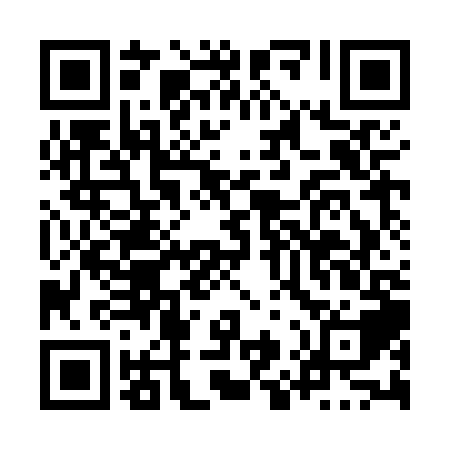 Ramadan times for Hartsmere, Ontario, CanadaMon 11 Mar 2024 - Wed 10 Apr 2024High Latitude Method: Angle Based RulePrayer Calculation Method: Islamic Society of North AmericaAsar Calculation Method: HanafiPrayer times provided by https://www.salahtimes.comDateDayFajrSuhurSunriseDhuhrAsrIftarMaghribIsha11Mon6:096:097:291:205:237:127:128:3212Tue6:076:077:271:205:247:137:138:3413Wed6:056:057:251:195:257:147:148:3514Thu6:036:037:231:195:267:167:168:3615Fri6:016:017:221:195:277:177:178:3816Sat5:595:597:201:195:287:187:188:3917Sun5:575:577:181:185:297:197:198:4118Mon5:555:557:161:185:307:217:218:4219Tue5:535:537:141:185:317:227:228:4320Wed5:515:517:121:175:327:237:238:4521Thu5:495:497:101:175:337:257:258:4622Fri5:475:477:081:175:347:267:268:4823Sat5:455:457:071:175:357:277:278:4924Sun5:435:437:051:165:367:297:298:5125Mon5:415:417:031:165:377:307:308:5226Tue5:395:397:011:165:387:317:318:5327Wed5:375:376:591:155:397:327:328:5528Thu5:355:356:571:155:407:347:348:5629Fri5:335:336:551:155:407:357:358:5830Sat5:305:306:531:145:417:367:368:5931Sun5:285:286:521:145:427:377:379:011Mon5:265:266:501:145:437:397:399:022Tue5:245:246:481:145:447:407:409:043Wed5:225:226:461:135:457:417:419:054Thu5:205:206:441:135:467:437:439:075Fri5:185:186:421:135:477:447:449:086Sat5:165:166:401:125:487:457:459:107Sun5:145:146:391:125:497:467:469:128Mon5:125:126:371:125:497:487:489:139Tue5:095:096:351:125:507:497:499:1510Wed5:075:076:331:115:517:507:509:16